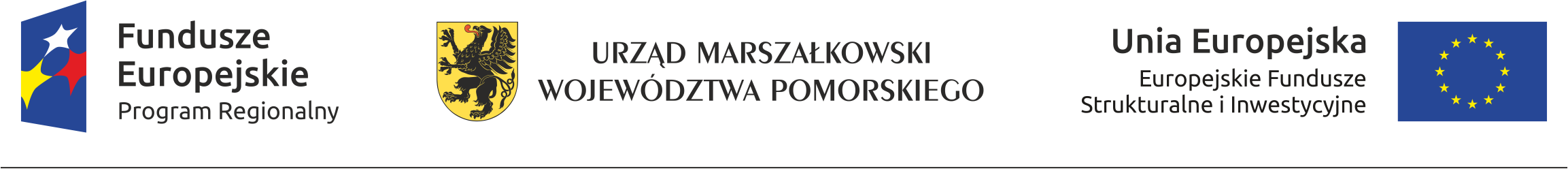 Linia, dn. 6.12.2016 r.Zmiana  do ZASAD I TRYBU PRZYSTĄPIENIA DO REALIZACJI PROJEKTU„Odnawialne źródła energii na terenie Gminy Miasto Reda oraz Gminy Luzino,Linia i Łęczyce”§1Dokonuje się zmiany zapisów w ust. 4 pkt. 6 i 7) Zasad:Zapis dotychczasowy:DODATKOWE INFORMACJE:Wnioskodawcy, którzy zostaną zakwalifikowani do objęcia realizacją w ramach projektu zostaną telefonicznie i pisemnie poinformowani o tym fakcie.Do dnia 12.12.2016 r. wnioskodawcy, o których mowa w pkt. 6, zobowiązani                              są wpłacić na konto Stowarzyszenia następujące kwoty na poczet realizacji projektu:1.000,00 zł w przypadku ubiegania się o dofinansowanie instalacji fotowoltaicznej;3.000,00 zł w przypadku ubiegania się o dofinansowanie do pompy ciepła.Zapis obowiązujący:DODATKOWE INFORMACJE:Wnioskodawcy, którzy zostaną zakwalifikowani do objęcia realizacją w ramach projektu zostaną pisemnie poinformowani o tym fakcie. Po otrzymaniu informacji wnioskodawca zobowiązany będzie we wskazanym terminie dokonać wpłaty                             na podany numer konta odpowiednio kwoty 1.000,00 zł w przypadku ubiegania się                   o dofinansowanie instalacji fotowoltaicznej lub 3.000,00 zł w przypadku ubiegania się o dofinansowanie do pompy ciepła.Skreślono. § 2Pozostałe postanowienia Zasad pozostają bez zmian.